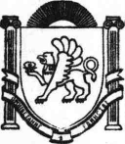 АДМИНИСТРАЦИЯ ВАСИЛЬЕВСКОГО СЕЛЬСКОГО ПОСЕЛЕНИЯБЕЛОГОРСКОГО РАЙОНАРЕСПУБЛИКИ КРЫМПОСТАНОВЛЕНИЕ04.12.2019г.				       с. Васильевка				№226О внесении изменений в постановление администрации Васильевского сельского поселения от 26.12.2018 года № 283 «Об утверждении Положения о муниципальной службе в администрации Васильевского сельского поселения Белогорского района Республики Крым»В соответствии с Федеральным законом от 06.10.2003 №131-ФЗ «Об общих принципах организации местного самоуправления в Российской Федерации», законами Республики Крым от 05.06.2014 №16-ЗРК «О структуре и наименовании органов местного самоуправления в Республике Крым, численности, сроках полномочий и дате проведения выборов депутатов представительных органов муниципальных образований первого созыва в Республике Крым», от 21.08.2014 №54-ЗРК «Об основах местного самоуправления в Республике Крым, от 16.09.2014 №77-ЗРК «О реестре муниципальных должностей в Республике Крым» и от 16.09.2014 №78-ЗРК «О реестре должностей муниципальной службы в Республике Крым», Федеральным законом от 02.03.2007 № 25-ФЗ «О муниципальной службе в Российской Федерации», Федеральным законом от 27.12.2018 № 559-ФЗ «О внесении изменений в статью Федерального закона «Об общих принципах организации и деятельности контрольно-счетных субъектов Российской Федерации и муниципальных образований» и статью 13 Федерального закона "О муниципальной службе в Российской Федерации", администрация Васильевского сельского поселенияПОСТАНОВЛЯЕТ:1. Внести в постановление администрации Васильевского сельского поселения от 26.12.2018 года № 283 «Об утверждении Положения о муниципальной службе в администрации Васильевского сельского поселения Белогорского района Республики Крым» (далее – Постановление) следующие изменения:1.1. Раздел 8 Постановления дополнить пунктом 8.3. следующего содержания:«8.3. Гражданин не может быть назначен на должность главы местной администрации по контракту, а муниципальный служащий не может замещать должность главы местной администрации по контракту в случае близкого родства или свойства (родители, супруги, дети, братья, сестры, а также братья, сестры, родители, дети супругов и супруги детей) с главой муниципального образования.Гражданин не может быть назначен на должности председателя, заместителя председателя и аудитора контрольно-счетного органа муниципального образования, а муниципальный служащий не может замещать должности председателя, заместителя председателя и аудитора контрольно-счетного органа муниципального образования в случае близкого родства или свойства (родители, супруги, дети, братья, сестры, а также братья, сестры, родители, дети супругов и супруги детей) с председателем представительного органа муниципального образования, главой муниципального образования, главой местной администрации, руководителями судебных и правоохранительных органов, расположенных на территории соответствующего муниципального образования.»1.2. Раздел 8 Постановления дополнить пунктом 8.4. следующего содержания:«8.4. Муниципальный служащий, являющийся руководителем, в целях исключения конфликта интересов в органе местного самоуправления, аппарате избирательной комиссии муниципального образования не может представлять интересы муниципальных служащих в выборном профсоюзном органе данного органа местного самоуправления, аппарата избирательной комиссии муниципального образования в период замещения им указанной должности.»2. Обнародовать настоящее постановление в соответствии с Уставом муниципального образования.3. Настоящее постановление вступает в силу с момента официального обнародования.4. Контроль за исполнением настоящего постановления оставляю за собой.Председатель Васильевского сельскогосовета – глава администрации Васильевского сельского поселения                                                                           В.Д. Франгопулов                                                  